07-404 СБ-159 автобетоносмеситель с гидравлическим приводом полезным объемом 5 м3 на шасси КамАЗ-5511 6х4, мест 3, вес: снаряженный 9.5 т, полный 19.15 т, КамАЗ-740.10 210 лс, 90 км/час, завод строительных машин г. Славянск с 1983 г. ТЗА г. Туймазы с 1985 г.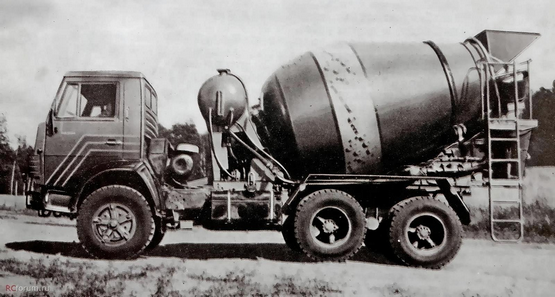  Понимая в каких условиях в 1980-х годах начиналось изготовление штучных моделей автомобилей на базе моделей промышленного производства для более-менее широкого круга автолюбителей, не будем излишне требовательны к мастеру, который в данном случае использовал шасси завода Элекон и установку от игрушечного бетоновоза. Напротив, поблагодарим мастера - "Лиха беда началом", кому-то надо было начинать. А за прототип модели условно примем автобетоновоз СБ-159. По крайней мере и на том и на другом отсутствуют автономный двигатель и цепной привод барабана с редуктором. Изготовители: Славянский завод строительных машин им. XXV съезда КПСС, г. Славянск Донецкой обл. Туймазинский завод автобетоновозов, г. Туймазы, с 1985 г.Автобетоносмеситель СБ-159 на шасси КамАЗ-5511 (ТУ 22-5300—82; ОК № 3.02.10).  Автобетоносмеситель является современным средством для доставки отдозированных сухих компонентов бетонной смеси, приготовления ее в пути следования или по прибытию на строительный объект, а также для доставки готовой бетонной смеси и выдаче ее потребителю. Автобетоносмеситель предназначен для эксплуатации в любых климатических условиях, включая тропические. СБ-159 - более экономичная модель из серии автобетоносмесителей. Для привода смесительного барабана используется гидромеханическая передача, изготовленная по лицензии фирмы “Зауэр”, с отбором мощности от двигателя шасси. Рекомендуется для эксплуатации в равнинных местностях.По материалам специализированного журнала "Строительная техника и технологии", из статьи "Советский автобетоносмеситель с иностранным акцентом", В. Новоселов, № 2(36)2005. … уже в начале 1970-х годов ВНИИстройдормаш разработал усовершенствованные автобетоносмесители СБ-92 емкостью 4 м3 на базе КрАЗа и СБ-83 емкостью 4,5-5 м3 – на полуприцепе к автомобилю МАЗ-504. В 1972 году СБ-92 был принят к производству Славянским заводом строительных машин. От С-942 его отличала большая вместимость смесительного барабана, более мощный 50-сильный приводной мотор Д-37С-1, а также конструкция барабана. Для повышения темпа разгрузки бетонной смеси угол наклона оси барабана к горизонту уменьшили с 18 до 15 градусов. Внутреннее оперение барабана получило винтовые лопасти плоского профиля, расположенные перпендикулярно к коническим поверхностям барабана. С освоением автомобильной промышленностью во второй половине 70-х годов автомобиля КамАЗ-5511, Славянский завод начал выпуск на его базе модификации бетоносмесителя СБ-92-1 вместимостью 4 м3. В середине 70-х годов ежегодный объем производства автобетоносмесителей в СССР составлял несколько сотен, например, в 1973 году было изготовлено 253 машины, в 1974-м – 340. Однако строительная отрасль требовала гораздо большего количества. На тот момент единственным производителем такой техники в Советском Союзе являлся Славянский завод строительных машин, мощностей которого явно недоставало. Поэтому советским правительством в 1973 году было принято решение о строительстве нового завода автобетоновозов в городе Туймазы Башкирской АССР. Строительство началось весной 1976 года. Параллельно строился Туймазинский опытно-экспериментальный завод строительных машин, где 5 ноября 1977 года был выпущен первый опытный образец автобетоновоза СБ-113. 28 января 1980 года вышел приказ Министройдоркоммаша о слиянии двух заводов. Эта дата считается официальной точкой отсчета истории Туймазинского завода автобетоновозов. Только за первый год работы заводчане выпустили 81 автобетоносмеситель СБ-92, 15 автобетононасосов СБ-126 и 166 авторастворовозов СБ-89.   В 1980-81 г. Славянский завод строительных машин по проекту ВНИИстройдормаш создал автобетоносмеситель СБ-130 и унифицированный с ним автобетоновоз СБ-132 на шасси полуприцепа, работающего в паре с тягачом КамАЗ-5410. Барабан имел внушительный объем – 8 м3 и привод от собственного дизеля Д-145Т. Но главное отличие от всех предыдущих машин заключалось в использовании гидравлического привода барабана вместо тяжелой и сложной механической трансмиссии. Новая приводная схема нашла применение на дальнейших отечественных разработках – 6-кубовом автобетоносмесителе СБ-127 на шасси КрАЗ-6505 (1982 г.), 5-кубовом СБ-159 на шасси КамАЗ-5511 (1983 г.), а также на более поздних машинах. ПараметрЗначениеМодельСБ-159Полезный объем смесительного барабана, м35Геометрический объем смесительного барабана, м38Частота вращения смесительного барабана, об/мин0-19Продолжительность перемешивания, мин15-20Высота загрузки, мм3600Вместимость бака для воды, л400 (800)Тип привода смесительного барабанагидравлический от двигателя шассиМощность установленная, кВт29,4-58,8Темп выгрузки при подвижности бетонной смеси 3.4 см, м3/мин1Масса, кг:Масса, кг:. технологического оборудования3150. снаряженная9500. полная19150Распределение полной массы, кг, не более:Распределение полной массы, кг, не более:. на переднюю ось4800. на заднюю тележку14350Габаритные размеры, мм7250х2500х3350Максимальная скорость движения при полной нагрузке на прямом горизонтальном участке дороги, км/ч60Базовое шасси:Базовое шасси:МодельKамAЗ.5511Двигатель:Двигатель:Модель740.10ТипдизельныйМаксимальная мощность, л. с. при 2200 об/мин210